Part I. Basic Course Information/Staj HakkındaPart II. Student Information/ Öğrenci HakkındaPart III.  Company Management's Note About the Student/  Şirket Yönetiminin Öğrenci Hakkındaki NotuGrades:Good, Fair, Unsatisfactory.  Not: İyi, Orta, Başarısız.Part IV. Company Information / Şirket BilgisiPart V. Approval of the Responsible Internship Instructor/Sorumlu Staj Öğretim Elemanının OnayıPart VI. Approval Process/Onay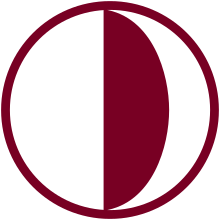 NEAR EAST UNIVERSITY - YAKIN DOĞU ÜNİVERSİTESİFaculty of Architecture - Mimarlık FakültesiSummer Practice Achievement Certificate - Staj Başarı BelgesiDepartment Name:Bölümün Adı:Summer Practice CodeStaj KoduSummer Practice Name Staj AdıYear of EducationÖğretim yılıNo of DaysStaj GünüBusiness Days: ......................İş GünüBeginning DateBaşlangıç TarihiDate of CompletionBitiş tarihiStudent Number and Name, surnameÖgrenci Numarası ve Adı, SoyadıStudent e-mailPeriod of Practice (Weeks)Çalışma süresi (Haftalık)Interest in Jobİşe gösterdiği ilgiAttendanceDevam DurumuPerformanceBaşarı DerecesiDetailed Company InformationAyrıntılı Şirket BilgisiSupervising Architect/ Civil Engineer(at least five years work experience)Stajı denetleyecek yetkilinin (en az beş yıl tecrübeli);Corporate seal/Signature Şirket kaşesi/ İmzaName of the CompanyŞirket Adıe-mail adresiName and Surname of the Company OfficialŞirket Yetkilisinin Adı ve SoyadıSignatureİmzasıName and surname of the Responsible Architect or Civil EngineerSorumlu Mimar/İnş. Müh Adı SoyadıCh. Registration NoOda Sicil NoSorumlu Staj Öğretim Elemanının Adı ve SoyadıSorumlu Staj Öğretim Elemanının İmzasıSorumlu Staj Öğretim Elemanının DüşünceleriSorumlu Staj Öğretim Elemanının NotuHead of CoordinatorBölüm KoordinatörüSignature  İmzaDate TarihFaculty of  CoordinatorFakülte KoordinatörüSignature   İmzaDate Tarih